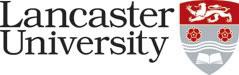 PERSON SPECIFICATIONSenior Lecturer in Anatomy (Teaching and Scholarship)Vacancy Ref: 1593-23Application Form – assessed against the application form and curriculum vitae. Evidence will be “scored” as part of the shortlisting process.Supporting Statement – assessed against additional information provided by the candidate. Evidence will be “scored” as part of the shortlisting process.Interview – assessed during the interview process by either competency based interview questions, tests, presentation etc.CriteriaEssential/ DesirableApplication Form/ Interview *A PhD in Anatomy or suitable equivalent. Applicants presenting medical qualifications must be fully registered with the GMC to practise Medicine in the UK.EssentialApplication FormTo convey an appropriate rationale and interest in applying for this particular post.EssentialSupporting Statement / InterviewSignificant successful experience of anatomy teaching in Higher Education.EssentialSupporting Statement / InterviewDemonstration of, or clear plans to develop, scholarly activities in pedagogy.  EssentialSupporting Statement / InterviewThe ability to relate to, motivate and teach students and to successfully perform pastoral functions.EssentialInterviewEvidence of successful performance leadership in a role relevant to this post.EssentialSupporting Statement / InterviewEvidence of engagement in quality assurance of learning including the use of a scholarly approach to develop the learning experience.EssentialSupporting Statement / InterviewEvidence of participation in design and delivery of robust and valid undergraduate medical or allied health professional assessments.EssentialSupporting Statement / InterviewExperience of module design and curriculum development.EssentialSupporting Statement / InterviewA flexible approach to teaching and teaching related administration, and a willingness to undertake a wide variety of activities.EssentialSupporting Statement / InterviewExperience of collaborating successfully and initiating effective relationships with external groups, particularly NHS colleagues.EssentialSupporting Statement / InterviewEducational qualification or recognised accreditation, for example, PGCert / FHEA or equivalent.DesirableApplication Form